SecureLogix® Call Secure™ Managed Service Operations Guide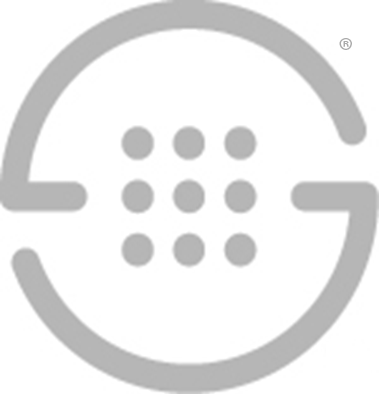 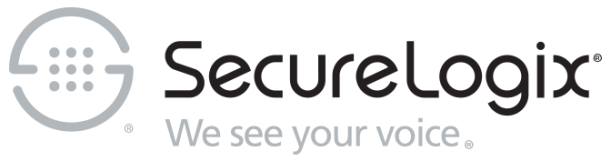 SecureLogix Corporation13750 San Pedro, Suite 820 • San Antonio, Texas 78232 • (210) 402-9669 • securelogix.comSupport: (877) SLC-4HELP • EMAIL support@securelogix.com • support.securelogix.comETM, We See Your Voice, SecureLogix, SecureLogix Corporation, and the SecureLogix Emblem are registered trademarks or registered trademarks and registered service marks of SecureLogix Corporation in the U.S.A. and other countries. PolicyGuru is a registered trademark of SecureLogix Corporation in the U.S.A. Orchestra One, Call Secure, Call Defense, and VOX are trademarks and service marks of SecureLogix Corporation in the U.S.A. All other trademarks mentioned herein are believed to be trademarks of their respective owners.© Copyright 2018-2021 SecureLogix Corporation. All Rights Reserved. SecureLogix technologies are protected by one or more of the following patents: DE 1,415,459 B1, FR 1,415,459 B1, and GB 1,415,459 B1. U.S. Patents Pending.IntroductionPurposeThe purpose of this document is to provide an overview of the operational workflow regarding policy-based incident response and customer initiated requests for your SecureLogix® Call Secure™ Managed Service. Related DocumentsSecureLogix® Call Secure™ Managed Security Service for Voice  Statement of Work—Please reference your SOW for specifics on what is included in the managed service. Customer Contact RequirementsRequests for policy updates or reports can only be initiated by the customer-specified contacts provided during the onboarding phase of the managed serviceSecureLogix Service InformationService HoursService hours are Monday through Friday from 8:00 AM to 5:00 PM Central Time (exclusive of holidays listed at SecureLogix_Holidays).Contacting the Services TeamAll requests/questions must be sent to the following email address. For policy block requests, please provide the information outlined in the Block Request Template below.  Email:  - managedservices@securelogix.comBlock Request Template:Phone number(s) that you want to be blocked:+12101111111Number(s) Category:<Fraud> or <Harassing>Business Case and Description:Continues to call multiple times per day. Making threats to agents.   Report Request Template:Please provide specifics for report filtering such as:Phone numbers, are they internal or external, call direction (inbound, outbound, both)Report period, start and end dateRecurrence (one time, weekly, monthly, etc..)Report recipients    Note: An email received by the address above will automatically generate a managed service case and the sender will receive a response email with the corresponding case number.Service Delivery ObjectivesService Action RequestService Action Requests will be acknowledged within one hour during business hours.Service Action Requests received outside of business hours will be acknowledged the next business day.Service Action Requests are generally completed within four business hours of receipt of the request; however, in all cases, requests will be completed by the end of the next business day following receipt of the request. Incident ResponseSecureLogix will notify the customer of critical security policy alert threshold violations within one hour during business hours.For security policy alerts and incidents occurring outside of the defined Incident Response Service Hours, SecureLogix will notify the customer on a best-effort basis, but in all cases no later than the next business day.Escalation Contact Information   If you are experiencing issues with the delivery of the SecureLogix Managed Service, please contact:Ricky CrowManager, SecureLogix Managed Services+1-210-546-1055 directrcrow@securelogix.com Policy Management Firewall Policy The services team will maintain the firewall policy based on customer requirements. We will provide best-practices recommendations based on daily monitoring and monthly reporting. The firewall policy is subject to change daily based on day-to-day operations and requirements. A case will be opened in the SecureLogix Salesforce Case system for each action requests and an action request authorization will be required from the documented customer-approved list of Authorization personnel. Once the authorization has been received, the analyst will implement the request in accordance with the directions specified by the requestor.. Once completed, the analyst will notify the customer to confirm the request has been implemented.Intrusion Prevention Policy (IPS)  The services team will maintain the IPS policy based on the customer requirements. We will also provide best-practices recommendations based on calling pattern thresholds over an agreed-upon interval. The initial thresholds will be established through a series of baseline reporting, analysis, and discussion with the customer. When a threshold is breached, the services team will investigate by running the appropriate reports and analyzing the data. The analysts will summarize the findings and provide them to the customer along with any recommendations.          The IPS policy is subject to change daily based on day-to-day operations and requirements. A case will be opened in the SecureLogix Salesforce Case system for each action requests and an authorization will be required from the documented customer-approved list of  Authorization personnel. Once the authorization has been received, the analyst will implement the request in accordance with the directions specified by the requestor.. Once completed, the analyst will notify the customer to confirm the request has been implemented.Operational WorkflowPolicy Based EventsThe services team will provide proactive monitoring and response to alerts generated by the system policies. If any of the rules in the customer’s security policy are triggered and require reporting, analysis, and/or intervention, the services team will respond and take appropriate action with customer approval. The chart below outlines the process followed when a policy-based alert is received.Customer Initiated Request or Reported IncidentWhen requesting support, please remember to:Provide as much detailed information about the issue or situation as possible.Many times, there will be several ways to resolve an issue or present in a report, so providing details will help the analyst determine the best way to support the request. If the request is time-sensitive, please tag it as “High Priority.” This can be in the subject line or body of the email.The chart below outlines the process followed when the customer initiates a request.